Питања са матуреНаследни материјал се налази у: а) лизозому; б) једру; в) рибозому; г) центриоли. Заокружи слово испред тачног одговора.Птице воде порекло од летећих: а) риба; б) жаба; в) сисара; г) гмизаваца. Заокружи слово испред тачног одговора.Каквим контактом се преносе сифилис и гонореја? а) разговором б) руковањем в) загрљајем г) полним Заокружи слово испред тачног одговораПрањем руку смањујемо могућност обољевања од: а) маларије; б) анемије; в) жутице; г) сиде. Заокружи слово испред тачног одговора.Рецептори чула вида смештени су у: а) судовњачи; б) мрежњачи; в) рожњачи; г) беоњачи. Заокружи слово испред тачног одговора.Организам је једноћелијски, нема организовано једро, хетеротрог је и размножава се деобом ћелија. Из овог описа закључујеш да организам спада у царство:  а.) монераб) протистав)гљиваг )животињаНашим четинарским шумама доминирају врсте високог дрвећа попут: а.) еукалиптусаб) јасенав) секвојег ) смрчеКод отвореног прелома потколенице повређена особа треба да:а.) покуша да врати кост на местоб) потражи помоћ лекарав) стави облогу од камилицег )испрере рану топлом водомКод ког организма не може доћи до образовања зигота:а.) амебеб)хидрев) антилопег ) албатросаХипоталамус је део:а.) средњег мозгаб) великог мозгав) малог мозгаг ) међумозгаДате су особине живих бића:        ћелијска грађа рађање раст и развој надражљивост дисање исхрана излучивање размножавање старење и смрт.Упиши одговарајућу особину живог бића поред описа, као што је започето.Новорођенче напушта породилиште са примљеном BCG (бе-се-же) вакцином која га штити од: а) маларије; б) туберкулозе; в) астме; г) грипа. Заокружи слово испред тачног одговора.Којем царству припадају искључиво хетеротрофни представници? а) монера б) протиста в) гљива г) биљака Заокружи слово испред тачног одговораСловима су обележени могући односи организама: А: плен – предатор Б: паразит ‒ домаћин Упиши слово поред парова организама које одговара њиховом односу.На слици је приказана ћелијска деоба. Овом врстом ћелијске деобе настају: а) све врсте полних ћелија;б) нове телесне ћелије; 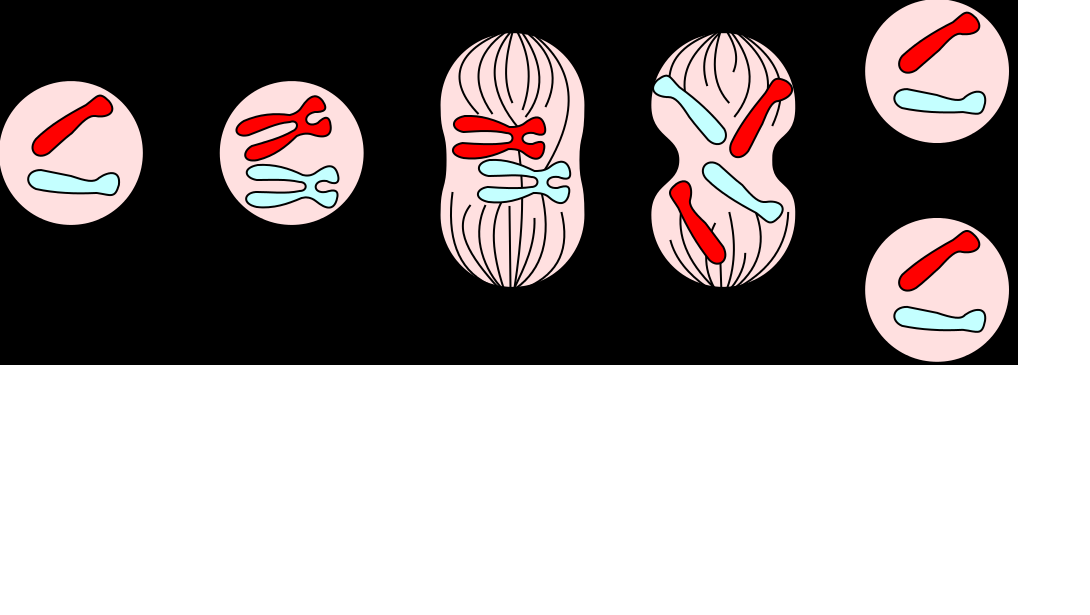 в) мушке полне ћелије; г) женске полне ћелије. Заокружи слово испред тачног одговора.Доврши реченицу. Да би коприва могла да произведе храну за одржавање својих животних функција, у ћелијама њених листова мора да се одвија процес који се назива ________________________________.Особа женског пола има два X хромозома. а) Оба X хромозома особа је наследила од једног родитеља. б) Оба X хромозома особа је наследила од мајке. в) Оба X хромозома особа је наследила од оца. г) Особа је један X хромозом наследила од мајке, а други од оца. Заокружи слово испред тачног одговора.У току различитих геолошких периода одвијала се биолошка еволуција на Земљи. Пажљиво погледај дате слике и одговори који организам се појавио у прадобу (прастаро геолошко доба).1 диносаурус             2. мајмун              3. еуглена                      4. гуштерЗаокружи бројКоји појам еколог треба да употреби како би описао постепено претварање ливаде у шуму? а) сукцесијаб) интродукција в) рестаурација г) адаптација Заокружи слово испред тачног одговора.На празне линије напиши одговарајуће појмове тако да добијеш тачан текст. Појмови: ЖЕЛУДАЦ, МИТОХОНДРИЈЕ, ДЕБЕЛО ЦРЕВО, УСНА ДУПЉА, ТАНКО ЦРЕВОКада поједемо парче хлеба процес варења почиње у _____________________________, а наставља се у _____________________________. Варење хране се завршава у _____________________________.Решењаб) једруг) гмизавацаг) полнимв) жутицеб) мрежњачиа.) монераг ) смрчеб) потражи помоћ лекараа.) амебег ) међумозгаа) монера г) смрчеб) потражи помоћ лекараа) амебег) међумозгафотосинтезаг) Особа је један X хромозом наследила од мајке, а други од оца3 а) сукцесијаКада поједемо парче хлеба процес варења почиње у УСНОЈ ДУПЉИ, а наставља се у ЖЕЛУЦУ. Варење хране се завршава у ТАНКОМ ЦРЕВУ.Пекарски квасац у слаткој, млакој води почиње да пупи.размножавањеАмеба избацује штетне супстанце преко контрактилне вакуоле.Бубашвабе се разбеже када се упали светло.Крајем априла, ларва гундеља се преобрази у одраслу јединку.Пар организамаОдносБиљна ваш– бубамараПтичја ваш – гугуткаЧовечја ваш – човек